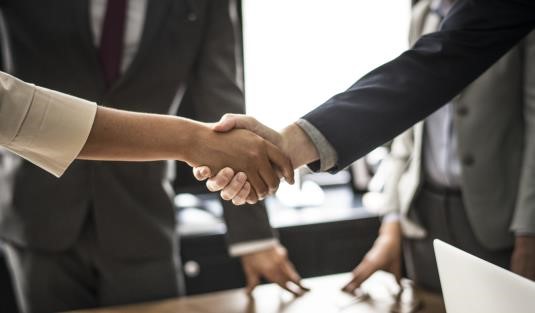 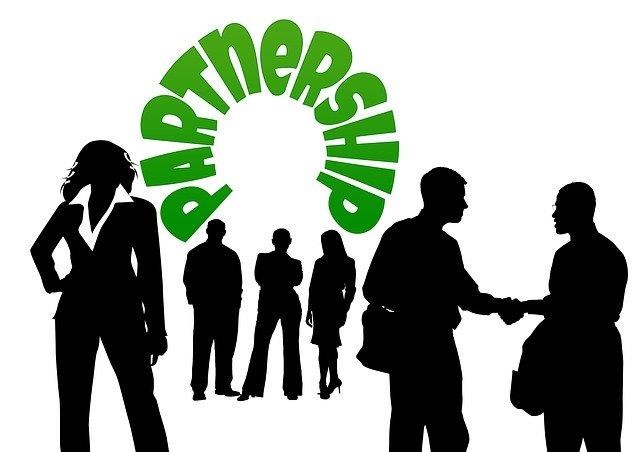 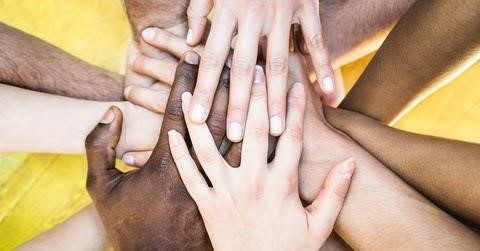 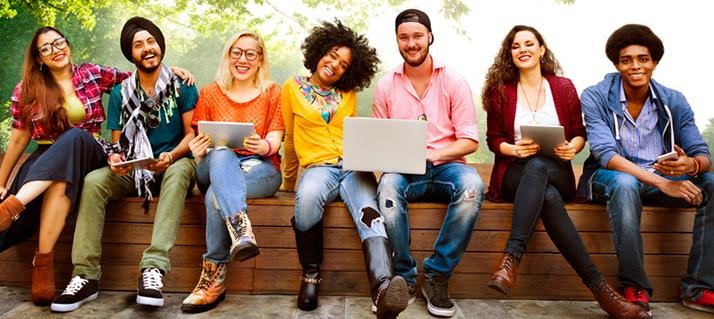 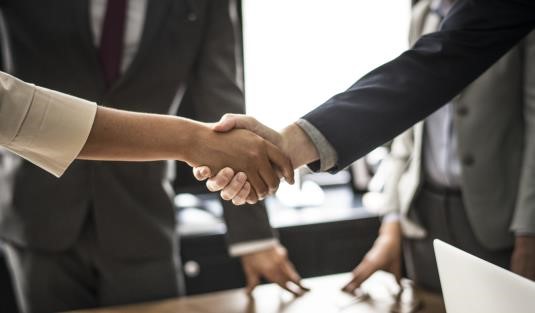 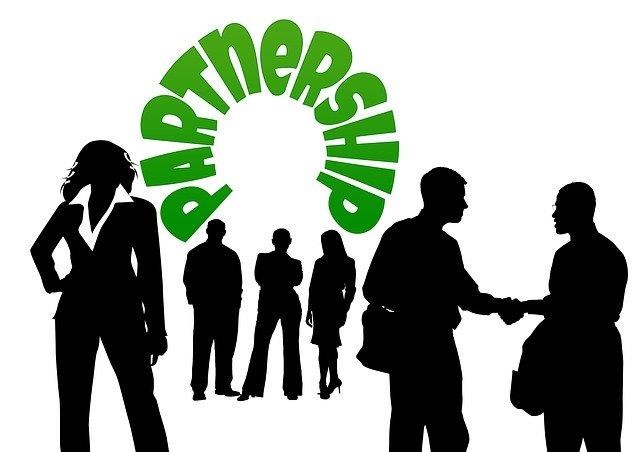 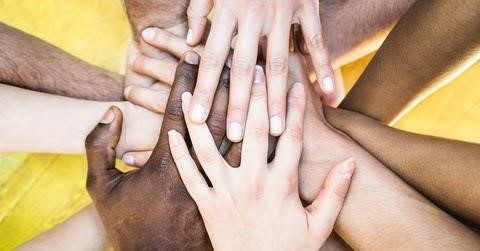 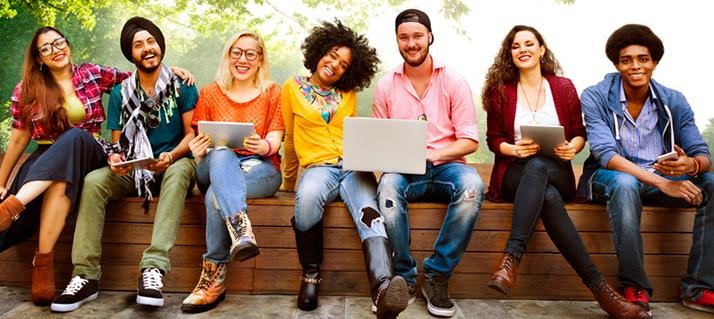 PARTNERSHIP OPPORTUNITIES Monetary - sponsor RUP by giving any amount to contribute to our mission and make sure we are always equipped with the tools and resources to prepare our youth clients for excellence in life. Ideas - contribute your ideas about where you think RUP should be headed. What ideas do you have for programs and services? What ideas do you have for connections and collaboration? What ideas do you have about educating our young people? What ideas do you have about leadership in the government arena (I have government connections and I can pass those along)? Time - contribute your time and be a bestie for one of our youth that may be parentless or without a family they can go to for support and comfort and love. Leadership - facilitate workshops and webinars and seminars about leadership and how important it is to guide, support and encourage others. Use your wisdom and knowledge to make sure youth that come through the doors of RUP grow with their own wisdom and knowledge. You can help! Connections - what awesome connections do you have that can support our mission for youth excellence? Celebrities? Government? Law Enforcement? Big business? Education? Spiritual? or others? Tell your connections about us and let's make them partners as well so we can all be on the same page and make this mission move faster and more widespread. Sponsors - as you know we already seek sponsorship for our contestants and  you can help out by being one of those sponsors either by offering words of encouragement in our program guides or to pass along on social media, giving generously from $1000-$9000 for our Rainbow Wings Scholarship fund for the education of our contestants and title winners, by donating your designs if you are a fashion designer to our Rainbow Boutique to support contestants that cannot afford their wardrobes, or to make sure they have clothing and other items on their wish lists to fulfill their hearts desires (see our sponsorship webpage for more information). Mentors (accountability buddies) - Take some time out to mentor to our youth clients in specific ways according to their goals so they can remain accountable to what they say they are going to do. You were a teenager once or young adult so you have been in their shoes. Basically, help them practice what they preach and put their feet in action. Superhero - I like to call my volunteers who give of their free time without being paid for it (except internal rewards) superheroes because that is what they are. Whether we need more contestants, more vendors, more directors, committee members, more partners, asist with pageant productions, photo shoots, sponsors or anything on the RUP plate that needs extra hands to get done, our superheroes are the ones that master this part of our mission. Without this help we get nowhere and get nothing done. So, sign up to be a superhero and we will gladly hand you your cape. Vendors - our vendors are the ones that bring in more business at our events because they draw crowds to their tables and while they are making efforts to add to their own clientele list and sell their items, they are also supporting us and making sure we are in the spotlight with their presence. Vendors can contribute in several different ways (see our Vendor webpage for more information). Franchisee - as you know RUP has an awesome franchise program for any business owner or entrepreneur who is interested in managing his or her own RUP site. You can be trained if you have no experience through the THINKHigher Spirit Academy adult education classes to operate a business connected to RUP with our mission in mind and your brilliant and innovative ideas to keep RUP afloat and moving forward and upward all over the world (also for youth ages 20-24 with an adult co-franchisee over the age of 25). We either choose the location for you, or you can choose a location that is in desperate need of what RUP is offering and the magic begins.  Designer - We have a special brand design program called AngelBow Creative Designs where we do our marketing using our Rainbow brand and logo to get our message out and our call to action heard. If you have design skills or ideas you can partner with us and show us what you have to offer this part of our business. Check out the ACD Facebook page for more info and this is also a club for artistic and creative youth to contribute to our mission via Sandalphon's Heart and Home. Youth - If you are a youth or young adult between the ages of 13-24 you can be a partner by collaborating with your peers in this age group as well as guide pre-teens to be leaders and encourage and make change in the world through RUP.  Spiritual/Clergy - Are you are pastor, youth ministry leader, bishop, preacher or any member of the clergy or spiritual person that serves God, our youth clients could benefit from your guidance, leadership, wisdom and knowledge. You can open big giant doors for youth that need to connect or reconnect to their spirit. Partner with us and let’s see what we can do to make sure our youth become spiritual giants for God. Education/Curriculum - we have our own curriculum for our programs and services, however, you may have the mind to contribute to what we provide for the learning or educational goals of our youth clients. We have a lot of workshops, webinars, and classes that are focused on Image Consulting and Personal Development for higher level thinking and healthy levels of self-esteem and confidence. Parental Guidance – we love it when parents want to get involved in the efforts to succeed that our youth clients participate in. We pride ourselves in the exceptional services we provide, and the much- needed programs we encourage all youth to be a part of. However, relationships start in the home and that means that parental relationship is so very vital to the excellence of every teenager and young adult. If you would like to contribute your parental advice, support or guidance to either your own youth that is a client of ours or another youth that may be lacking parental guidance and support, then partner with us and we will connect you with a youth that may need what you have to offer. Technical Support – Since youth are the future and technology is constantly advancing into the future, we think it is of high importance to make sure our youth clients are connected to the technical resources and entities that can give them the education that they need to be technologically savvy and even give them an outlet to inspire new technology. We also need partners that are willing to donate their technology as prizes or gifts to youth that are not financially able to purchase their own technology. Legends & Leaders – We are interested in partnering with legends and leaders in the entertainment industry that can assist our youth clients with their dreams of being entertainers. This can be known by the talent competitions that we produce during our pageant productions.  If you are skilled at emotional intelligence and you are a seasoned veteran in the school of emotional control then we would love to partner with you so you can assist us in our mission to make sure our youth clients are able to identify, understand, manage and control their emotions. Activism/Service - We do outreach to get the word out about our call to action for youth excellence and we would love to partner with some hard working people who would be interested in being an activist or doing community service for our cause. You will be added to our Circle of Love membership since this is the platform we use for community service. So, if you love to have your voice heard and are an active person in your community for the good of all mankind, we want you as a partner.  Guidelines/Agreements: ⦁ Accept our mission standards and be willing to represent Rainbow Universe Pageants in the best and most positive light possible. ⦁ Be willing to reach out to others on your social media and spread the call to action and open doors for more clients, more support, and more reach to youth all over the globe however that may be possible for you and your means of support. ⦁ Be willing to communicate your ideas and purpose succinctly, intelligently and articulate your method of operation to bridge any gaps we have between youth angst and adult authority, as well as reach government officials to use your voice for necessary reform. ⦁ No experience necessary, just be accountable as a partner for change and moving forward and a heart and passion for the youth and young adult generation and target market. ⦁ Be willing to let go of any shady or underground dealings, illegitimate operations, illegal business or personal deals, or negative spiritual activities that can bring harm to RUP, yourself, any stranger or anyone else associated with RUP. ⦁ Commit to your choice of partnership in a way that brings attention to your goals and actions for the good of everyone by joining a Rainbow committee as a partner or silent partner. ⦁ Be devoted to our youth clients and our other youth partners through guidance, encouragement and leadership. Be willing to execute as opposed to thinking and talking excessively. We cannot create change if we don’t walk the talk. Be an action-oriented person. Daydreamers can brainstorm but the masterminds at moving forward are the ones that make things happen. Be a mastermind mover and shaker! **To choose a partnership opportunity above you can reach out to us by filling out the form on this webpage or contacting the CEO and owner of RUP Cicely Majeed @ 323-863-5918. You will be invited to a very important partnership webinar (recorded if you cannot attend), or a one on one discovery consultation to discuss our mission, vision, values and goals and our purpose for partnerships. Following this discussion or webinar, you can choose your method of partnership and you will be contacted with further information. If you just want to contribute as a partner monetarily you can contact us, and you will be given instructions on how to send your contribution. I can't wait for you to join our Rainbow Village so we can cross the bridge together! Together, we can take it higher! *The Rainbow Red Bridge Partnership is a part of the Angelic Rainbow Enterprises Empire for Rainbow Universe Pageant & Youth Services. Copyright © 2023. All Rights Reserved. www.rainbowuniversepageants.com/rainbow-red-bridge-partnership. 